РОССИЙСКАЯ ФЕДЕРАЦИЯ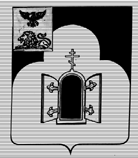 БЕЛГОРОДСКАЯ ОБЛАСТЬМУНИЦИПАЛЬНЫЙ РАЙОН «ЧЕРНЯНСКИЙ РАЙОН»МУНИЦИПАЛЬНЫЙ СОВЕТ ЧЕРНЯНСКОГО РАЙОНА                                 Тридцать шестая                            сессия второго созываР Е Ш Е Н И Е28 декабря 2016 г.		                                                                       №  371О стоимости услуг, предоставляемых на территории Чернянского района согласно гарантированному перечню услуг по погребению, на 2017 год В соответствии с Федеральным законом от 12.01.1996 г. № 8-ФЗ                   «О погребении и похоронном деле», Федеральным законом от 06.10.2003 г.               № 131 -ФЗ «Об общих принципах организации местного самоуправления в Российской Федерации», постановлением Правительства Российской Федерации от 12.10.2010 г. № 813 «О сроках индексации предельного размера стоимости услуг, предоставляемых согласно гарантированному перечню услуг по погребению, подлежащей возмещению специализированной службе по вопросам похоронного дела, а также предельного размера социального пособия на погребение»  Муниципальный совет Чернянского районарешил:1. Установить с 01.01.2017 г. стоимость услуг, предоставляемых на территории Чернянского района специализированной службой по вопросам похоронного дела согласно гарантированному перечню услуг по погребению, в размере 5277 рублей 28 копеек (пять тысяч двести семьдесят семь рублей двадцать восемь копеек) согласно приложению к настоящему решению.Определить, что стоимость услуг, предоставляемых на территории Чернянского района специализированной службой по вопросам похоронного дела согласно гарантированному перечню услуг по погребению, подлежит индексации с 01.02.2017 г. в соответствии с федеральным законом о федеральном бюджете на 2017 год и на плановый период 2018-2019 годов.2. Разместить настоящее решение на официальном сайте органов местного самоуправления Чернянского района в сети Интернет в подразделе «Решения» раздела «Муниципальный совет» (адрес сайта: http://www.admchern.ru).3. Ввести в действие настоящее решение со дня его размещения на официальном сайте органов местного самоуправления Чернянского района в сети Интернет в подразделе «Решения» раздела «Муниципальный совет» (адрес сайта: http://www.admchern.ru).4. Контроль за выполнением настоящего решения возложить на постоянную комиссию Муниципального совета Чернянского района по экономическому развитию, бюджету, муниципальной собственности и ЖКХ и правовое управление администрации Чернянского района.Председатель Муниципального советаЧернянского района                                                                     С.Б.ЕлфимоваПриложениек решению Муниципального совета Чернянского районаот 28 декабря 2016 г. № 371Перечень и стоимость услуг,предоставляемых на территории Чернянского районаспециализированной службой по вопросам похоронного деласогласно гарантированному перечню услуг по погребению,с 01.01.2017 г.( *) - В стоимость услуги включена стоимость гроба.__________№ п/пНаименование услугОписание услугСтоимость услуг, руб.1Оформление документов, необходимых для погребенияПрием заказа на оформление счета заказа на похороны 55,392Предоставление   и доставка   гроба   и других предметов, необходимых    для погребения (*)Вынос гроба из помещения, погрузка на автокатафалк, доставка по адресу 2165,653Перевозка       тела (останков) умершего            на кладбищеПредоставление автокатафалка            для перевозки                  тела умершего      из      морга (дома)   и   доставка   на кладбище1405,294ПогребениеРытье                  могилы механическим способом,       разработка грунта. Забивка крышки гроба    и    опускание    в могилу. Засыпка могилы и                     устройство могильного        холмика. Установка регистрационной таблички. 1650,95  Итого:  Итого:  Итого: 5277,28